Obrazovni sektor: Poljoprivreda, prehrana, veterinaОбразовни сектор: Пољопривреда, прехрана, ветеринаZanimanje: Poljoprivredni tehničar - fitofarmaceutЗанимање: Пољопривредни техничар - фитофармацеутRazred: 3.d/1Разред: 3.д/1Školska godina: 2023./2024. Школска година: 2023./2024.Mentor: Jovanka Važić, dipl.ing.Ментор: Јованка Важић, дипл.инг.Teme za izradbu i obranu završnoga radaТеме за израду и обрану завршног радаUloga traktora u poljoprivredi / Улога трактора у пољопривреди, Zoran Vuković / Зоран Вуковић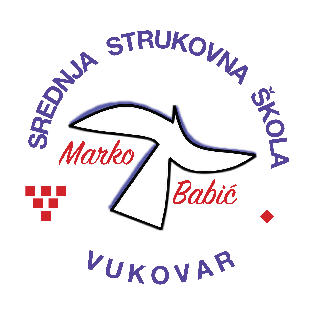 Srednja strukovna škola Marko BabićDomovinskog rata 58, 32010 VukovarTel: (032) 424-970e-mail: ured@ss-markobabic-vu.skole.hrwww.ss-markobabic-vu.skole.hr                                           OIB: 93128197410, MB: 01417193